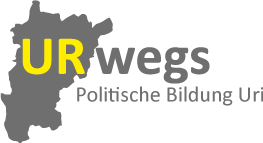 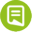 Gesetze verändernWie entsteht ein Gesetz?Sollen unter 14-Jährige E-Bikes fahren dürfen?Gesetze verändernWie entsteht ein Gesetz?Sollen unter 14-Jährige E-Bikes fahren dürfen?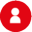 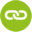 Aufgabe 1: Wie Gesetze entstehen oder verändert werdenInformiere dich, wie in der Schweiz ein neues Gesetz entsteht oder ein Gesetz verändert werden kann. Das ist die Grundlage, um Aufgabe 1 b lösen zu können. Informiere dich auf den unten verlinkten Websites.HintergrundinformationenWie entsteht ein Gesetz? Es ist Aufgabe der gesetzgebenden Gewalt, Gesetze zu machen.Das Schweizer Parlament Die Bundesversammlung - YouTubeAufgabe 1: Wie Gesetze entstehen oder verändert werdenInformiere dich, wie in der Schweiz ein neues Gesetz entsteht oder ein Gesetz verändert werden kann. Das ist die Grundlage, um Aufgabe 1 b lösen zu können. Informiere dich auf den unten verlinkten Websites.HintergrundinformationenWie entsteht ein Gesetz? Es ist Aufgabe der gesetzgebenden Gewalt, Gesetze zu machen.Das Schweizer Parlament Die Bundesversammlung - YouTubeVor einiger Zeit wurde im Bundesparlament über die Frage diskutiert, ob Jugendliche ab 12 Jahren E-Bikes bis 25km/h ohne Fahrausweis fahren dürfen. Informiere dich auf den unten verlinkten Websites.HintergrundinformationenSollen 12-Jährige bald E-Bikes fahren dürfen? - Veloplus Blog Kinder auf E-Bikes – mit Auflagen - Veloplus Blog Kinder auf E-Bikes | BFU Unter 14-Jährige sollen langsame E-Bikes fahren dürfen (watson.ch)Kinder in Strassenverkehr - Keine generelle E-Bike-Erlaubnis für 12-Jährige - News - SRFVor einiger Zeit wurde im Bundesparlament über die Frage diskutiert, ob Jugendliche ab 12 Jahren E-Bikes bis 25km/h ohne Fahrausweis fahren dürfen. Informiere dich auf den unten verlinkten Websites.HintergrundinformationenSollen 12-Jährige bald E-Bikes fahren dürfen? - Veloplus Blog Kinder auf E-Bikes – mit Auflagen - Veloplus Blog Kinder auf E-Bikes | BFU Unter 14-Jährige sollen langsame E-Bikes fahren dürfen (watson.ch)Kinder in Strassenverkehr - Keine generelle E-Bike-Erlaubnis für 12-Jährige - News - SRF